Реестр организаций, обеспечивающих досуговую занятость на территории города Усолье-СибирскоеСпортивный клуб «Ритм»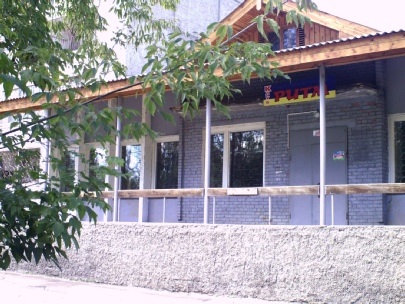 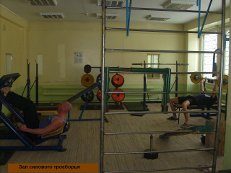 Адрес : 665458, Иркутская область, г. Усолье-Сибирское, ул. Серегина, д. 32 аТелефон: +7 (39543) 3-26-02Спортивные секции: 
- традиционное каратэ фудо - кан; 
- тайский бокс; 
- атлетическая гимнастика; 
- бодибилдингСпециализированная школа дзюдо и самбо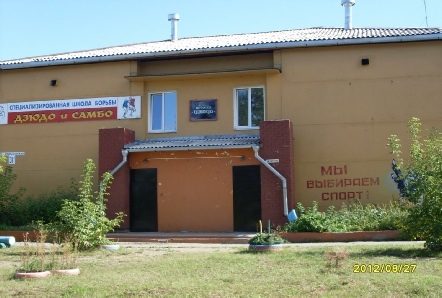 Адрес: 665466, Иркутская область, г. Усолье-Сибирское, пр. Красных Партизан, д. 31аТелефон: +7 (39543) 3-46-23Спортивные секции : 
- дзюдо; 
- самбо Тренажерный залМБОУ ДОД  «Детская юношеская спортивная школа № 1»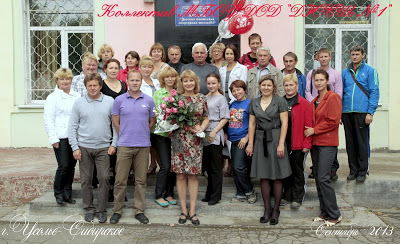 Адрес: 665462, Иркутская область, г. Усолье-Сибирское, ул. Менделеева, д. 63Телефон: +7 (39543) 6-79-01Спортивные секции: 
- бокс ; 
- дзюдо ; 
- футбол ; 
- волейбол ; 
- баскетбол ; 
- спортивный туризм ; 
- лыжные гонки ; 
- легкая атлетика ; 
- настольный теннис ; 
- греко - римская борьба ; 
- плавание.МБОУ ДОД «ДЮСШ-1» Детский юношеский спортивный клуб «ВЕРТИКАЛЬ»Адрес: 665460, Иркутская область, г. Усолье-Сибирское, просп. Красных Партизан, д. 42 Телефон: 8-9501-209-635, Леонид Михайлович Куксенко Спортивные секции: 
- спортивный туризмМБОУ ДОД  детский-юношеский клуб «БОГАТЫРЬ»Адрес: 665466, Иркутская область, г. Усолье-Сибирское, просп. Космонавтов, д. 8 Телефон: +7 (39543) 7-52-28ТРЕНАЖЕРНЫЙ ЗАЛ : 
- атлетическая гимнастика ; 
- бодибилдингОГКОУ ДОД «Иркутская специализированная детско-юношеская спортивная школа олимпийского резерва»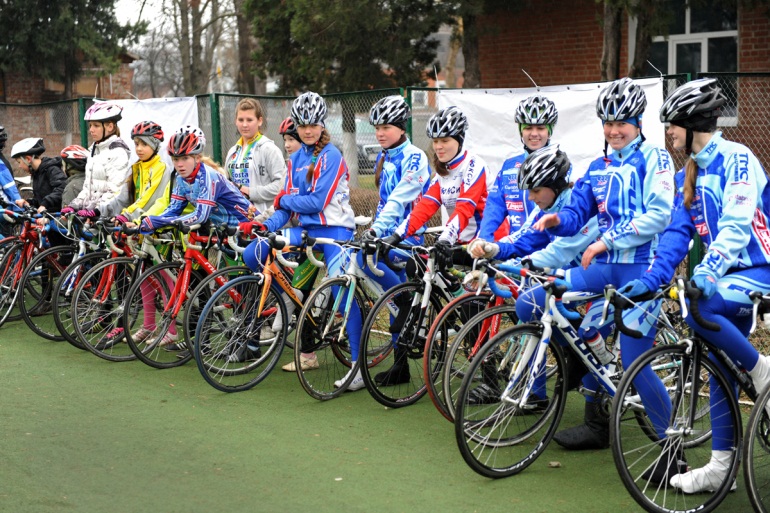 Адрес: 665458, Иркутская область, г. Усолье-Сибирское, ул. Московская, д. 24 а Телефон: +7 (39543) 3-28-10Спортивные секции: 
- велосекция ( возраст детей с 13 - 14 лет ) 

ОЗДОРОВИТЕЛЬНЫЙ ЗАЛ ДЛЯ ДЕТЕЙ : 
- бильярд; 
- настольный теннис; 
- бассейн, саунМБУ спортивный комплекс «ХИМИК» 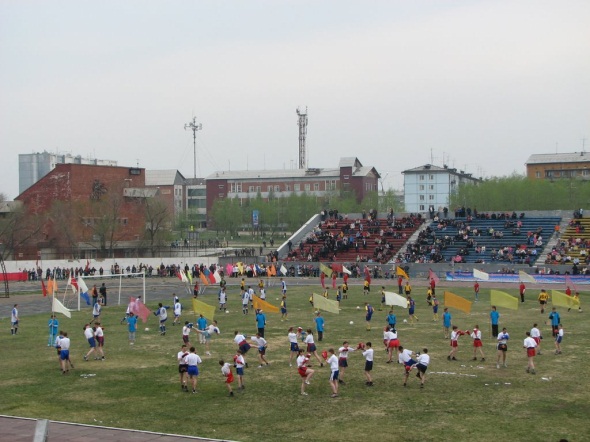 Адрес: 665460, Иркутская область, г. Усолье-Сибирское, пр. Комсомольский, д. 101Телефон: +7 (39543) 3-74-55; +7 (39543) 3-74-54Спортивные секции : 
- футбол; 
- легкая атлетика; 
- шейпинг; 
- танец животаСтадион ( открытый ) . 
Манеж . 
Прокат коньков, каток (в зимний период ) . 
Прокат катамаранов (в летний период )Молодежно-спортивный клуб «СОКОЛ» 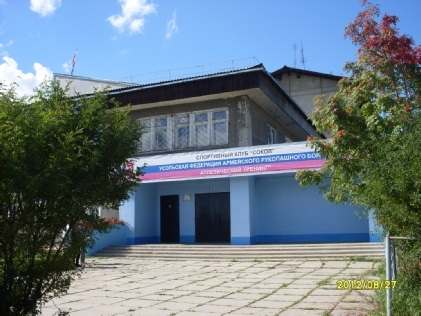 Адрес: 665466, Иркутская область, г. Усолье-Сибирское, просп. Химиков, д. 45Телефон: +7 (39543) 7-56-00Клуб проводит занятия по рукопашному бою. 
Тренажерный залМОУ ДОД  «Детская музыкальная школа»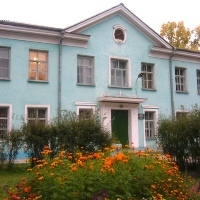 Адрес: Усолье-Сибирское, ул. Матросова, 2Телефон: Директор +7 (39543)67-579, Вахта +7 (39543) 63-917МОУ ДОД  «Детская художественная школа»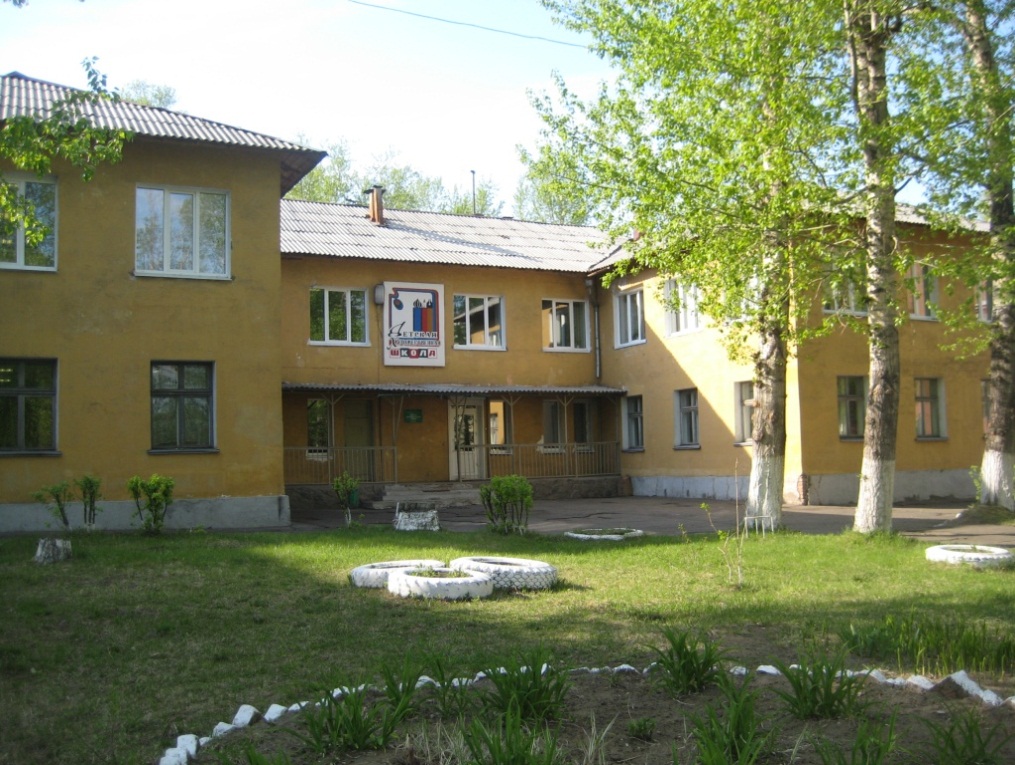 Адрес: Усолье-Сибирское, ул. Менделеева, 28Телефон: Директор +7 (39543) 67-579, Дежурный +7 (39543) 69-895Детский клуб «КОВЧЕГ»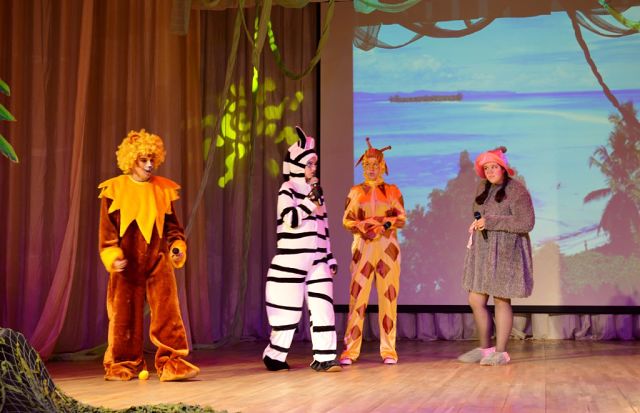 Адрес:просп. Красных Партизан, д. 37, оф. 1Телефон: Директор 7 (39543) 67-579, Дежурный +7 (39543) 69-895 Клуб творческой молодежи предлагает обучение по направлениям :                       - театральное ; - актерское ; - ритмико - пластическое ; - сценическая речь ;            - литературный кружок ; - семейный театрМБОУ ДОД «Дом детского творчества»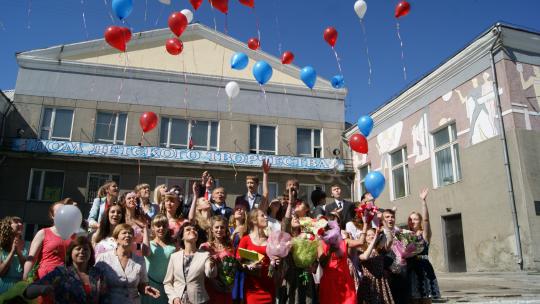 Адрес:665462, Иркутская область, г. Усолье-Сибирское, ул. Менделеева, 20. Контакты: 8(39543)69060(ф); 68668; Образцовое музыкальное объединение "Родник"Образцовое хореографическое объединение "Радуга"Спортивно-патриотическое объединение "Добрыня"Театральное объединение "Синяя Птица"Цирковое объединение "Раус"Творческое объединение "Природа. Творчество. Фантазия"Творческое объединение "Колорит"Спортивное объединение "Ратибор" (Ушу)Спортивное объединение городошного спортаДетский клуб «Эврика», улица Молотовая, 78Детский клуб «Варяг», улица Московская, 4Детский клуб «Звездочка», улица Толбухина, 66Детский клуб «Богатырь», пр-т Космонавтов, 8Детский клуб «Космос», улица Серегина, 16Детский клуб «Тимур», пр-т Комсомольский, 99Детский клуб «Грация», пр-т Химиков, 7Детский клуб «Искра», улица Толбухина, 5МБКДУ «Дворец Культуры»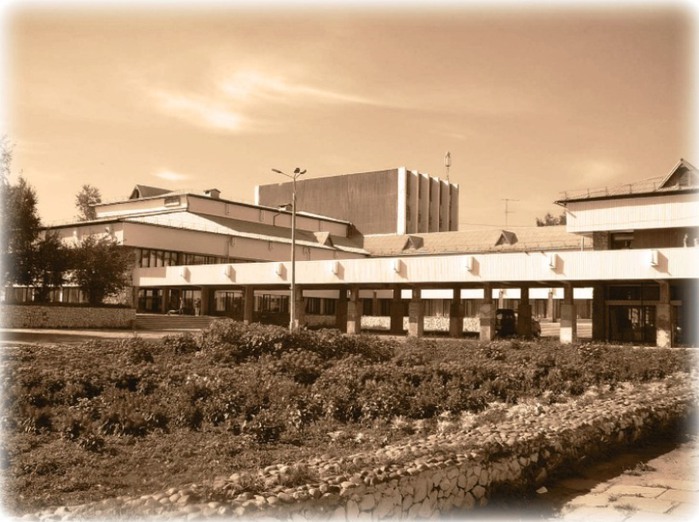 Адрес:Усолье-Сибирское, пр-кт. Комсомольский, д. 30Телефоны: +7 (39543) 6-32-88, 6-43-11, 6-64-93Народный цирковой коллектив "Романтики"Любительское объединение "Скалярия" Народный коллектив эстрадного танца "Экспрессия" Народный хореографический коллектив "Радость" Народный хор «Ровесник» Народный театральный коллектив «Сказка»Народный коллектив бального танца «Романтика» Детский танцевальный коллектив "Брусничка"Вокальная студия "Звезда"Дом культуры «МИР»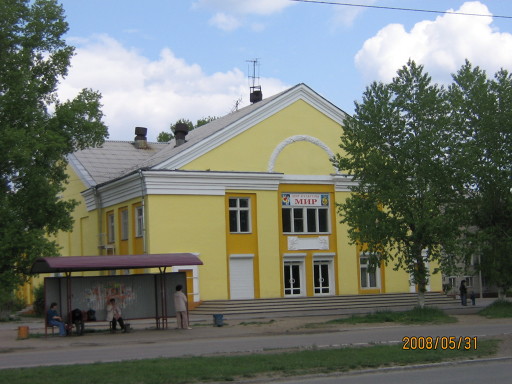 Адрес: Усолье-Сибирское, пр-кт. Комсомольский, д. 77Телефон: +7 (39543) 7-08-83Народный оркестр русских народных инструментов - «Сибирские узоры»«Серпантин» - народный ансамбль эстрадного танца. «Общение» - народный театр 